Khutba for the Prayer for RainFirst Khutbaأَسْتَغْفِرُ اللَّهَ،             أَسْتَغْفِرُ اللَّهَ،                 أَسْتَغْفِرُ اللَّهَ،أَسْتَغْفِرُ اللَّهَ،             أَسْتَغْفِرُ اللَّهَ،                 أَسْتَغْفِرُ اللَّهَ،أَسْتَغْفِرُ اللَّهَ،             أَسْتَغْفِرُ اللَّهَ،                 أَسْتَغْفِرُ اللَّهَ،أَسْتَغْفِرُ اللَّهَ الْحَيَّ الْقَيُّومَ وَأَتُوبُ إِلَيْهِ.All praises are due to Allah, the One who forgives and the One who turns to those who repent. The One who is the most noble, who gifts without account, and who accepts whomsoever truly repents and turns to Him sincerely. He is the gloriously transcendent and He aids and answers whoever calls upon Him in need. I testify that there is nothing worthy of worship except Allah, the One who has no partners and I testify that our Sayyid, Sayyiduna Muhammad is the slave of Allah and His Messenger. O Allah send your peace and blessings upon the Prophet and upon his companions, and those that follow them. I advise you O slaves of Allah and myself with the Taqwa of Allah, glorified be He. O You who pray: Allah informs us in the words of the Prophet Nuh (peace and blessings of Allah be upon him): فَقُلْتُ اسْتَغْفِرُوا رَبَّكُمْ إِنَّهُ كَانَ غَفَّارًا* يُرْسِلِ السَّمَاءَ عَلَيْكُمْ مِدْرَارًاAnd I [Prophet Nuh] said, 'Ask forgiveness of your Lord. Indeed, He is ever a Perpetual Forgiver. He will send [rain from] the sky upon you in [continuing] showers. [Qur'an: 71:10-11]So, the turning to Allah in repentance, and humbling ourselves before Him, and manifesting our essential neediness in front of Him, and the seeking of His forgiveness and His clemency, all of this is from the guidance of the Prophets and Messengers. This is the way of the believers and the people of Taqwa and is the means by which Allah opens the door of goodness unto them and sends down His aid and blessings. Allah affirms this in the words of the Prophet Hud (peace and blessings of Allah be upon him) in the Qur'an when he says:وَيَا قَوْمِ اسْتَغْفِرُوا رَبَّكُمْ ثُمَّ تُوبُوا إِلَيْهِ يُرْسِلِ السَّمَاءَ عَلَيْكُمْ مِدْرَارًاAnd O my people, ask forgiveness of your Lord and then repent to Him. He will send [rain from] the sky upon you in showers. [Qur'an: 11:52]From the greatest of forms of seeking forgiveness of Allah, are the words we have been taught by our Sayyid, our Prophet Muhammad (peace and blessings of Allah be upon him) when he said:‌سَيِّدُ ‌الِاسْتِغْفَارِ أَنْ تَقُولَ: اللَّهُمَّ أَنْتَ رَبِّي لَا إِلَهَ إِلَّا أَنْتَ، خَلَقْتَنِي وَأَنَا عَبْدُكَ، وَأَنَا عَلَى عَهْدِكَ وَوَعْدِكَ مَا اسْتَطَعْتُ، أَعُوذُ بِكَ مِنْ شَرِّ مَا صَنَعْتُ، أَبُوءُ لَكَ بِنِعْمَتِكَ عَلَيَّ، وَأَبُوءُ لَكَ بِذَنْبِي فَاغْفِرْ لِي، فَإِنَّهُ لَا يَغْفِرُ الذُّنُوبَ إِلَّا أَنْتَThe most superior way of asking for forgiveness from Allah is to say: “O Allah, You are my Lord. There is no god but You. You have created me, and I am Your servant and hold onto Your covenant and promise as much as I can. I seek refuge in You from the evil of what I have done. I acknowledge Your favor unto me, and I acknowledge my sin. So, forgive me, for no one but You forgives sins.” [Bukhari]So, O Allah, O most forgiving, most noble, most merciful, forgive us our sins, wipe away our mistakes, and cause to descend upon us your goodness, and bestow upon us Your grace.أَسْتَغْفِرُ اللَّهَ، أَسْتَغْفِرُ اللَّهَ، أَسْتَغْفِرُ اللَّهَ، فَاسْتَغْفِرُوهُ إِنَّهُ هُوَ الْغَفُورُ الرَّحِيمُ.الْخُطْبَةُ الثَّانِيَةُأَسْتَغْفِرُ اللَّهَ             أَسْتَغْفِرُ اللَّهَ             أَسْتَغْفِرُ اللَّهَأَسْتَغْفِرُ اللَّهَ             أَسْتَغْفِرُ اللَّهَ             أَسْتَغْفِرُ اللَّهَI seek forgiveness from Allah, the most Noble, most forgiving. For Him is all praise, just as the day alternates the night. And may peace and blessings be upon our Sayyid, our Prophet Muhammad, and upon whomever follows him in guidance.O You seeking forgiveness: Orientate yourselves honestly towards Allah through your sincere supplication and have true hope in Allah, for He shall open for you the doors unto heaven. For there is nothing more noble with Allah and held greater with Him in esteem than such sincere supplication.  He is the One who said: ادْعُونِي أَسْتَجِبْ لَكُمْ"Call upon Me; I will respond to you." [Qur'an: 40:60]The Messenger of Allah (peace and blessings of Allah be upon him) said: ادْعُوا اللَّهَ وَأَنْتُمْ مُوقِنُونَ بِالْإِجَابَةِ“Call upon Allah while being certain of being answered" [Tirmidhi]O Allah send your peace and blessings upon our Sayyid, our Prophet Muhammad, and upon his companions all of them. And be pleased with the righteous Khulafa: Abu Bakr, Umar, Uthman and Ali and with all the righteous companions and those who follow them in the ways of goodness until the Last Day. O Allah bless the country of the United Arab Emirates, cultivate its lands, continue its prosperity, and bless it in all of its goodness. O Allah, grant success to the UAE President HH Mohammed bin Zayed Al Nahyan Al Nahyan, to the Vice-President, the Crown Prince and their Brothers, their Highnesses, the Rulers of the Emirates and guide them to all that which is good and what pleases You. O Allah: Bestow your mercy on the late Sheikh Zayed, Sheikh Khalifa bin Zayed, and the other late UAE Sheikhs who have passed on to Your mercy. We ask you to admit them into Paradise by Your grace.O Allah, our Lord and the Lord of everything in creation, our Creator. We are Your slaves, so forgive us through Your comprehensive and all-encompassing mercy. There is no god but You. You are the free of need and we are the needy of You. We ask You to forgive us and bless us. O Allah bless us, bless us, bless us with Your all-encompassing blessings. Bless us with blessings that revive the lands, sends mercy on Your servants, and make us the means to spread such mercy. O Allah, make grow for us and cultivate for us our seeds and agriculture and increase for us our livestock, and cause to descend upon us the blessings from the heavens, producing for us the blessings from the earth. Bless us in our wealth and our children and cause to continue and persist with us true happiness and contentment in our homes. And send Your prayers and blessings upon all of the Prophets and Messengers, and especially on the seal of them, our master, our Prophet, Sayyiduna Muhammad and all his companions and those that follow him. And all praises are due to the Lord of all the worlds.  دولــة الإمـارات العـربية المتحـدة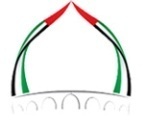 الجمعة: 16 ربيع ثان 1444هـالهيئة العامة للشؤون الإسلامية والأوقافالموافق: 11/11/2022م